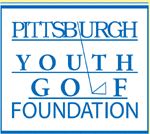 28th Annual Golf ClassicAllegheny Country ClubFriday, June 21, 2019____Eagle Sponsor $3,5002 golf foursomes, carts, breakfast, lunch, Registration giftSponsor acknowledgement during luncheonSignage/banner at registration table____Birdie Sponsor $2,0004 golfers, carts, breakfast, lunch, Registration giftSignage/banner recognitionTee signage on courseExclusive signage on 1st tee____Golf $3501 golfer, green fees, cart, breakfast, lunch Registration gift____Tee/Green Sponsor $400Name/Company signage on courseIncludes breakfast, lunch, registration gift____Breakfast Sponsor $500Name/Company signage on courseIncludes breakfast, lunch, registration gift____ Lunch Sponsor $1,000Name/Company signage on courseIncludes breakfast, lunch, registration gift____Registration Gift Sponsor $1,000Name/Company signage on courseIncludes breakfast, lunch, logo on registration giftName/Team Captain______________________________________________________Golf Handicap   __________________________________________________________Email__________________________________________________________________Phone _________________________________________________________________Name of Team Member ___________________________________________________Golf Handicap   __________________________________________________________Email__________________________________________________________________Name of Team Member ___________________________________________________Golf Handicap   __________________________________________________________Email__________________________________________________________________Name of Team Member ___________________________________________________Golf Handicap   __________________________________________________________Email__________________________________________________________________Please make checks payable to Pittsburgh Youth Golf FoundationAttention: Larry Byrnes, 113 Stilwell Court, Pittsburgh, PA 15228Questions: call 412-551-2009 or pay online at www.pygf.orgEntry deadline: June 1, 2018*Refunds are not available due to inclement weather. Contributions, excluding the value of the benefits you receive, support the Pittsburgh Youth Golf Foundation and are tax deductible.